       ?АРАР                                                             № 112                               РЕШЕНИЕ  «26»  ноябрь  2018 йыл                                                    «26»  ноября  2018 годО местах размещения объявлений, листовок и иных информационных материалов в сельском поселении Яратовский сельсовет муниципального района Баймакский район Республики Башкортостан        Руководствуясь Уставом сельского поселения Яратовский сельсовет муниципального района Баймакский район Республики Башкортостан, Совет сельского поселения Яратовский сельсовет муниципального района Баймакский район Республики Башкортостан,                                  Р Е Ш И Л:Установить следующие места для размещения объявлений, листовок и иных информационных материалов в сельском поселении Яратовский сельсовет муниципального района Баймакский район Республики Башкортостан:В с. Яратово - информационный стенд, расположенный по адресу: РБ, Баймакский район  с.Яратово  ул.Сакмар 11,В д. Гумерово - информационный стенд, расположенный по адресу:РБ,Баймакский район,д.Гумерово ул.М.Гареева 42а В д.Ярмухаметово- информационный стенд, расположенный по адресу: РБ, Баймакский район, д.Ярмухаметово  ул.Буранбай 14,Опубликовать настоящее решение на официальном сайте сельского поселения Яратовский сельсовет муниципального района Баймакский район Республики Башкортостан http:// yarat            Глава сельского поселения            Яратовский сельсовет муниципального района            Баймакский район Республики Башкортостан:                       Янбердин И.Г.Баш7ортостан Республика3ыны8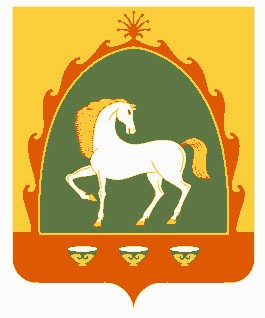 Байма7 районы  муниципаль районыны8Ярат ауыл советы ауыл бил2м23е Советы453658,Баш7ортостан Республика3ы,Байма7 районы, Ярат ауылы, №а7мар ур.,11Тел. 8(34751)4-65-35 Yrat-sp@yandex.ruСовет  сельского поселения Яратовский сельсовет муниципального района  Баймакский район Республики Башкортостан 453658,Республика Башкортостан,Баймакский  район, с.Яратово, ул. Сакмар,11Тел. 8(34751)4-65-35 Yrat-sp@yandex.ru